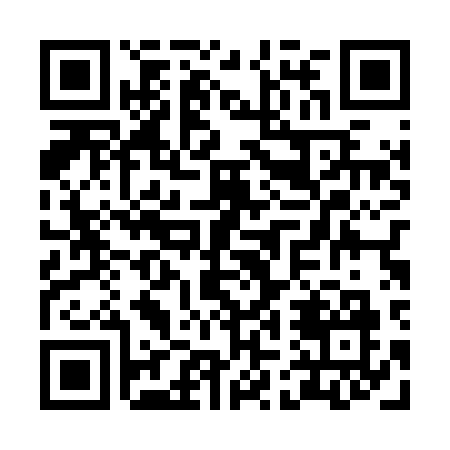 Prayer times for Sapphire Village, Montana, USAMon 1 Jul 2024 - Wed 31 Jul 2024High Latitude Method: Angle Based RulePrayer Calculation Method: Islamic Society of North AmericaAsar Calculation Method: ShafiPrayer times provided by https://www.salahtimes.comDateDayFajrSunriseDhuhrAsrMaghribIsha1Mon3:285:311:255:389:1911:222Tue3:285:321:255:389:1911:223Wed3:295:321:255:389:1811:224Thu3:295:331:265:389:1811:225Fri3:305:341:265:389:1811:216Sat3:315:341:265:389:1711:207Sun3:325:351:265:389:1711:198Mon3:345:361:265:389:1611:189Tue3:355:371:265:389:1611:1710Wed3:375:381:275:379:1511:1611Thu3:385:391:275:379:1411:1412Fri3:405:391:275:379:1411:1313Sat3:415:401:275:379:1311:1214Sun3:435:411:275:379:1211:1015Mon3:455:421:275:379:1111:0916Tue3:465:431:275:379:1111:0717Wed3:485:441:275:369:1011:0618Thu3:505:451:275:369:0911:0419Fri3:525:471:275:369:0811:0220Sat3:535:481:275:369:0711:0021Sun3:555:491:275:359:0610:5922Mon3:575:501:285:359:0510:5723Tue3:595:511:285:359:0410:5524Wed4:015:521:285:349:0210:5325Thu4:035:531:285:349:0110:5126Fri4:055:541:285:339:0010:4927Sat4:075:561:285:338:5910:4828Sun4:085:571:285:328:5810:4629Mon4:105:581:275:328:5610:4430Tue4:125:591:275:318:5510:4231Wed4:146:001:275:318:5410:40